WATCH WARNER’S RISING STAR CHIKA SLAY AT THE SAVAGE X FENTY SHOWAVAILABLE EXCLUSIVELY ON AMAZON PRIMEhttps://www.instagram.com/p/CFPzldvF03K/?igshid=1f514fpbeqtvg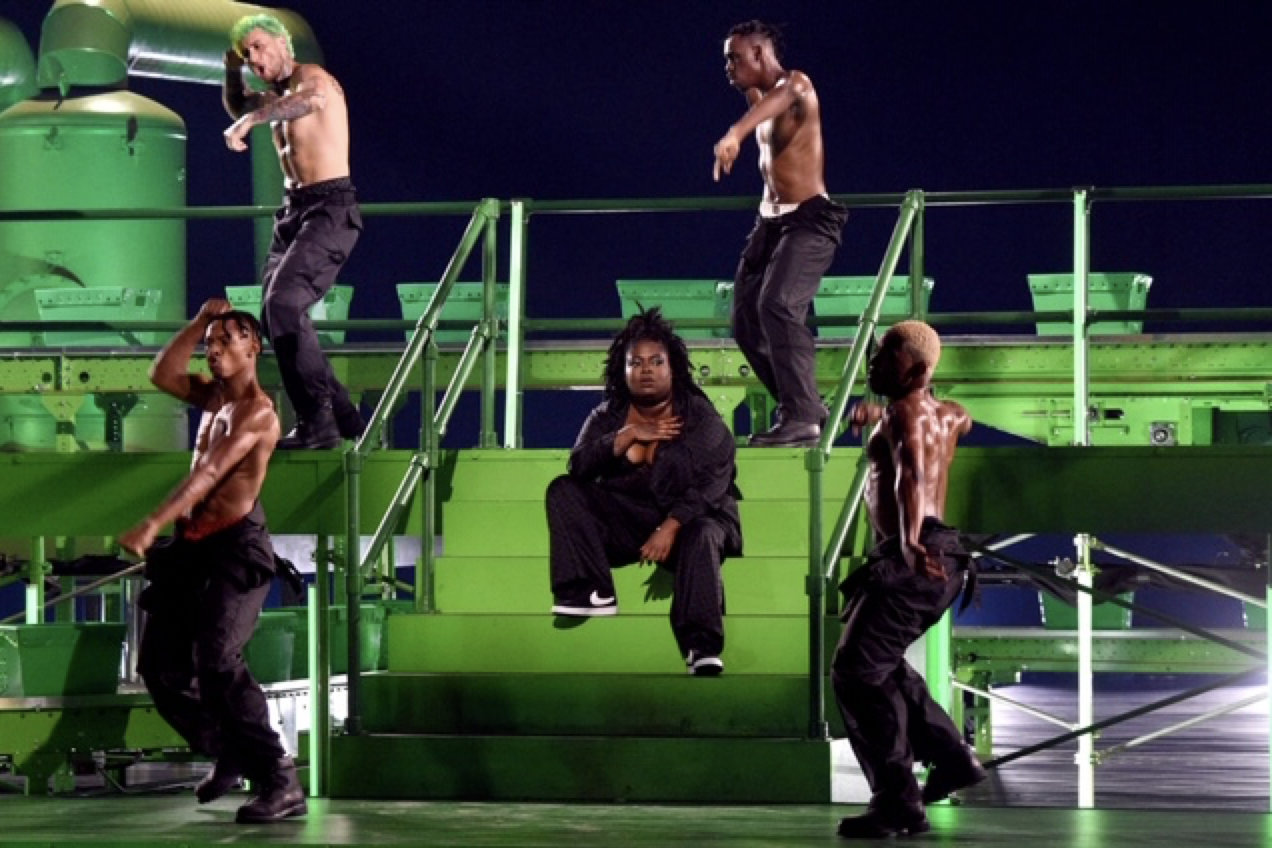 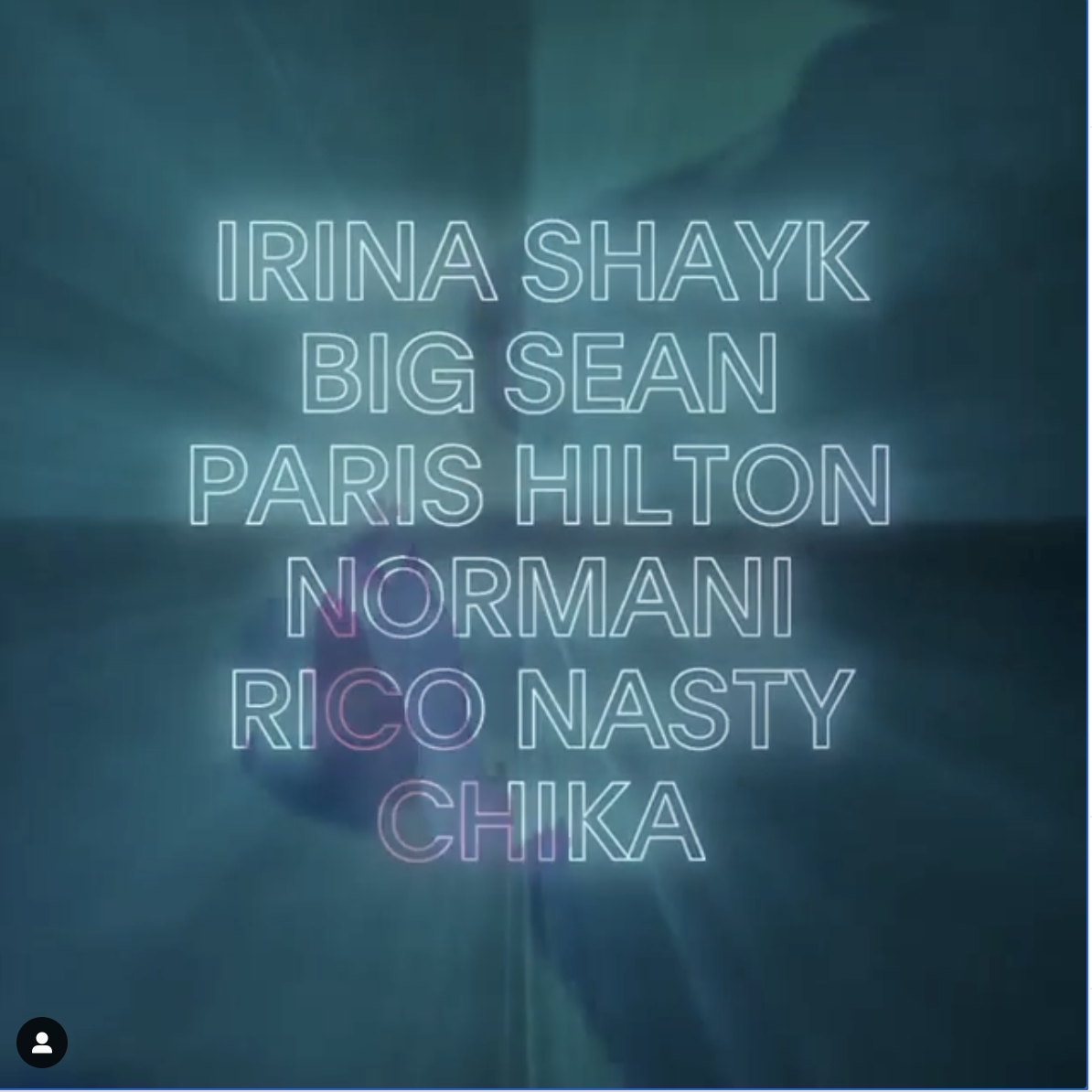 